Ежедневный гидрологический бюллетеньСведения о состоянии водных объектов Восточно-Казахстанской и Абайской области, по данным гидрологического мониторинга на государственной сети наблюдений по состоянию на 8 час. 11 мая  2024 годаОЯ: На территории Восточно-Казахстанской области на предстоящие сутки в связи ожидаемыми осадками и повышением температурного фона ожидается формирование склоновых стоков, подъемы уровней воды на реках, превышение критических отметок, при этом возможны разливы и подтопления.Данные ГЭСПримечание: Данные сбросов (Б ГЭС, У-ка ГЭС, Шульбинская ГЭС) и уровень воды (У-ка ГЭС, Шульбинская ГЭС) получены по оперативным данным АО «KEGOK». Директор                   		                                                            Л. БолатқанСоставил (а): Асқарова І.А.Тел.: 8 7232 76 79 05	Күнделікті гидрологиялық бюллетеньМемлекеттік бақылау желісіндегі гидрологиялық мониторинг деректері бойынша Шығыс Қазақстан және Абай облыстарының су нысандарының 2024 жылғы 11 мамырдағы сағат 8-гі жай-күйі туралы мәліметтер.ҚҚ: Алдағы тәулікте Шығыс Қазақстан облысының аумағында күтілетін жауын-шашынға және температуралық фонның жоғарылауына байланысты беткейлік ағындардың қалыптасуы, өзендердегі су деңгейінің көтерілуі және шекті деңгейден асуы күтіледі, сонымен қатар су жайылуы мен су басуы мүмкін.СЭС бойынша мәліметтерЕскерту: Төгім (Бұқтырма, Өскемен және Шүлбі СЭС) және су деңгейі (Өскемен, Шүлбі СЭС)  ақпараттар  «KEGOK» АҚ жедел мәліметтері бойынша берілді. Директор                   		                                                            Л. Болатқан Орындаған: Асқарова І.А.   Тел.: 8 7232 76 79 05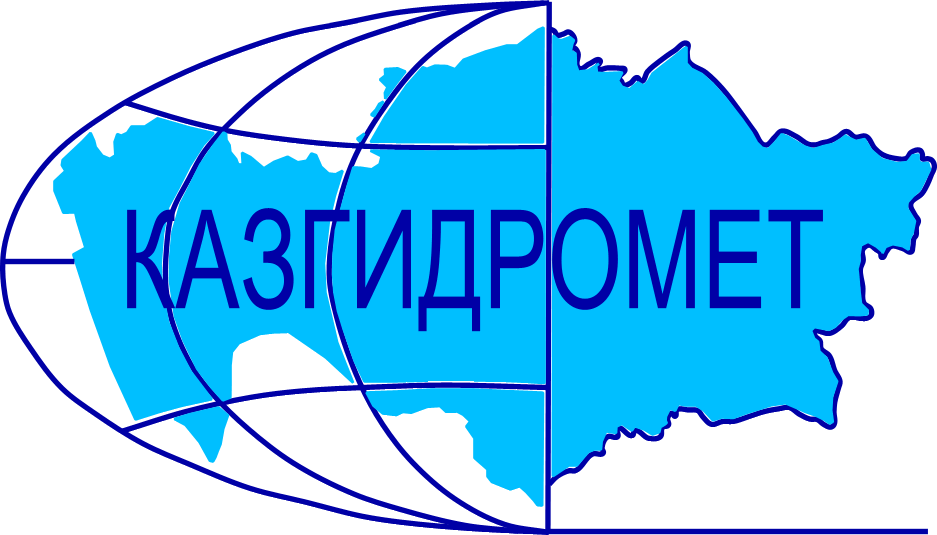 Филиал Республиканского государственного предприятия на праве хозяйственного ведения "Казгидромет" Министерства экологии и природных ресурсов РК по Восточно-Казахстанской и Абайской областямФилиал Республиканского государственного предприятия на праве хозяйственного ведения "Казгидромет" Министерства экологии и природных ресурсов РК по Восточно-Казахстанской и Абайской областямг. Усть-Каменогорск   ул. Потанина, 12г. Усть-Каменогорск   ул. Потанина, 12Тел. 76 79 05, 70 14 40Название гидрологического постаКритичес-кий уровеньводы, смУровень воды, смИзменение уровня воды за сутки, ±смРасход воды, м³/с Состояние водного объекта, толщина льда, смр. Кара Ертис - с. Боран525470171190р. Ертис - с. Абылайкит30021912р. Ертис - с. Уварова2822р. Ертис - с. Баженово4063р. Ертис - г. Семей450250-2р. Ертис - с. Семиярка55018101770р. Бас Теректы - с. Мойылды163130.9р. Калжыр - с. Калжыр469-234.7р. Кандысу - с. Сарыолен7707.82р. Богаз - с. Кызыл Кесик23503.02р. Каргыба - с. Есим3600р. Улкен Бокен - с. Джумба305028.7р. Кайынды - с. Миролюбовка170-2р. Куршим - с. Маралды3235184р. Куршим - с. Вознесенка310304-3471р. Нарын - с. Кокбастау426-2640.9р. Нарын - с. Улкен Нарын206-251.7р. Буктырма - с. Берель2901487153р. Буктырма - с. Барлык	250(300з)18011467р. Буктырма - с. Лесная Пристань53048941100р. Хамир - с. Малеевск2431174р. Акберел (Aкбулкак) – с. Берел308340.2р. Аксу - с. Аксу1690132р. Урыль - с. Урыль16002.93р. Черновая - с. Черновое (Аккайнар)519-82.97р. Левая Березовка - с. Средигорное200115-15.79р. Тургысын - с. Кутиха1832201р. Березовка - с. Соловьево144-29.86р. Сибе - с. Алгабас1550р. Абылайкит - с. Самсоновка420311-227.5р. Тайынты – с. Асубулак300-1022.5р. Смолянка - с. Северное6901.12р. Шаровка - с. Шаровка2142р. Ульби - г. Риддер3544р. Ульби - с. Ульби Перевалочная3802470406р. Киши Ульби - с. Горная Ульбинка3802820р. Дресвянка - с. Отрадное4001.80р. Улан - с. Герасимовка440330-14.56р. Глубочанка - с. Белокаменка334229-21.07р. Красноярка - с. Предгорное350210-26.67р. Оба - с. Каракожа2876665р. Оба - с. Верхуба4502952р. Оба - г. Шемонаиха4302730812р. Малая Убинка - с. Быструха475-3р. Жартас - с. Гагарино15000.35р. Кызылсу - с. Шалабай20007.06р. Шар - аул Кентарлау490347-427.3р. Шар – г. Чарск2050вдхр. Буктырма - п. Тугыл5209Волнениевдхр. Буктырма - с. Аксуат51711Волнениевдхр. Буктырма - с. Куйган5226Волнениевдхр. Буктырма - с. Хайрузовка5142Волнениевдхр. Буктырма - с. Заводинка513-1Волнениевдхр. Буктырма - с. Селезневка5126Волнениевдхр. Буктырма - г. Серебрянск5052р. Аягоз - с. Тарбагатай138-215.7р. Аягоз - г. Аягоз227-4р. Уржар - с. Казымбет 135-120.0р. Емель - п. Кызылту 2011027.3Название ГЭСНормальный подпорный уровеньНормальный подпорный уровеньУровеньводы, м БСОбъем,км3Сброс,м3/сФактический приток, м3/сПримечаниеНазвание ГЭСУровеньводы, м БСОбъем,км3Уровеньводы, м БСОбъем,км3Сброс,м3/сФактический приток, м3/сПримечаниеБ ГЭС (сброс среднее суточный)394.8449.62392.1536.0194183080данные Б ГЭС за 2023 год389.8626.1281660У-КА ГЭС (08:00 ч.)327.840.66327.140.631500Шульбинская ГЭС (08:00 ч.)240.02.39235.921.49717701220Ульби+ОбаҚР Экология және табиғи ресурстар министрлігінің "Қазгидромет" шаруашылық жүргізу құқығындағы Республикалық мемлекеттік кәсіпорнының Шығыс Қазақстан және Абай облыстары бойынша филиалыҚР Экология және табиғи ресурстар министрлігінің "Қазгидромет" шаруашылық жүргізу құқығындағы Республикалық мемлекеттік кәсіпорнының Шығыс Қазақстан және Абай облыстары бойынша филиалыӨскемен қ.   Потанина көшесі, 12 үй.Өскемен қ.   Потанина көшесі, 12 үй.Тел. 76 79 05, 70 14 40Гидрологиялық бекеттердің атауыСудың шектік деңгейі, смСу дең-гейі,смСу деңгейі-нің тәулік ішінде өзгеруі,± смСу шығыны,  м³/сМұз жағдайы және мұздың қалыңдығы, смБоран а.- Қара Ертіс ө.525470171190Абылайкит а. – Ертіс ө.30021912Уварова а. – Ертіс ө.2822Баженово а. – Ертіс ө.4063Семей қ. – Ертіс ө.450250-2Семиярка а.- Ертіс ө.55018101770Мойылды а.- Бас Теректі ө.163130.9Қалжыр а.- Калжыр ө.469-234.7Сарыөлен а.- Қандысу ө. 7707.82Қызыл Кесік а.- Боғаз ө. 23503.02Есім а. – Қарғыба ө. 3600Жұмба а.-Үлкен Бөкен ө.305028.7Миролюбовка а. - Қайынды ө. 170-2Маралды а. – Күршим ө.3235184Вознесенка а.- Күршім ө.310304-3471Көкбастау а. - Нарын ө.426-2640.9Улкен Нарын а.- Нарын ө.206-251.7Берель а. – Бұқтырма ө.2901487153Барлық а. - Бұқтырма ө.250(300з)18011467Лесная Пристань а.–Бұқтырма ө.53048941100Малеевск а. - Хамир ө. 2431174Берел а. - Ақберел (Aқбұлқақ) ө.308340.2Ақсу а.-Ақсу ө.1690132Өрел а. - Өрел ө.16002.93Черновое (Аққайнар) а. - Черновая ө. 519-82.97Средигорное а.- Левая Березовка ө. 200115-15.79Кутиха а.- Тұрғысын ө.1832201 Соловьево а. -  Березовка ө. 144-29.86Алғабас а. – Сибе ө.  1550Самсоновка а. – Абылайкит ө.420311-227.5Асубұлак а. – Тайынты ө.300-1022.5Смолянка а. – Северное ө.6901.12Шаровка а. – Шаровка ө.2142Риддер қ. – Үлбі ө.3544Ульби Перевалочная а.–Үлбі ө.3802470406Горная Ульбинка а. – Кіші Үлбі ө.3802820Отрадное а. - Дресвянка ө.  4001.80Герасимовка а. -  Ұлан ө. 440330-14.56Белокаменка а. - Глубочанка ө.  334229-21.07Предгорное а.- Красноярка ө.350210-26.67Каракожа а. - Оба ө.2876665Верх Уба а. - Оба ө.4502952Шемонаиха қ. – Оба ө.4302730812Быструха а. - Малая Убинка ө. 475-3Гагарин а. - Жартас ө.15000.35Шалабай а. – Қызылсу ө. 20007.06Кентерлау а. - Шар ө.490347-427.3Шар қ. – Шар ө.2050Тұғыл а. – Бұқтырма су қ.5209ТолқуАқсуат а. – Бұқтырма су қ.51711ТолқуҚұйған а. – Бұқтырма су қ.5226ТолқуХайрузовка а. – Бұқтырма су қ.5142ТолқуЗаводинка а. – Бұқтырма су қ.513-1ТолқуСелезневка а. – Бұқтырма су қ.5126ТолқуСеребрянск қ. – Бұқтырма су қ.5052Тарбағатай а. – Аягоз ө. 138-215.7Аягөз қ. - Аягөз ө. 227-4Қазымбет а. – Үржар ө.135-120.0Қызылту а. – Емел ө.2011027.3СЭС атауы Қалыпты тірек деңгейіҚалыпты тірек деңгейіСу деңгейі,м БЖКөлем,км3Төгім,м3/сНақты ағын,м3/с ЕскертуСЭС атауы Су деңгейі,м БЖКөлем,км3Су деңгейі,м БЖКөлем,км3Төгім,м3/сНақты ағын,м3/с ЕскертуБұқтырма СЭС (орта тәуліктік)394.8449.62392.1536.01941830802023 жылғы БСЭС мәлімет389.8626.1281660Өскемен СЭС (с. 08:00)327.840.66327.140.631500Шүлбі СЭС (с. 08:00)240.02.39235.921.49717701220Үлбі+Оба